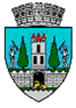 HOTĂRÂREA nr. 337/15.09.2022privind modificarea Anexei 1 la Hotărârea Consiliului Local Satu Mare nr. 201/30.06.2022 privind aprobarea studiului de fezabilitate și a indicatorilor tehnico-economici pentru obiectivul de investiție "Muzeul Industrializării forțate și al dezrădăcinării – Satu Mare"Consiliul Local al Municipiului Satu Mare,Analizând proiectul de hotărâre înregistrat sub nr. 51687/14.09.2022,  referatul de aprobare al Primarului Municipiului Satu Mare, înregistrat sub                                                nr. 51689/14.09.2022 în calitate de inițiator, raportul de specialitate comun al Biroului Consultanță Tehnică și Supervizare Lucrări și al Direcției Economice înregistrat sub nr. 51692/14.09.2022, avizele comisiilor de specialitate ale Consiliului Local Satu Mare, Având în vedere prevederile Ghidului specific — Condiții de accesare a fondurilor europene aferente Planului național de redresare și reziliență în cadrul apelului de proiecte pe Componenta C11 – Turism și cultură, Investiția I2. Modernizarea/Crearea de muzee și memoriale, precum și studiul de fezabilitate al obiectivului de investiție „Muzeul industrializării forțate și al dezrădăcinării - Satu Mare”,Având în vedere procesul verbal ale comisiei tehnico-economice cu nr. 51637/14.09.2022.În baza prevederilor art. 129 alin. (2) lit. b) coroborat cu prevederile alin. (4) lit. a) și lit. e) din O.U.G. nr. 57/2019 privind Codul administrativ, cu modificările și completările ulterioare, precum și a prevederilor Legii nr. 273/2006 privind finanțele publice locale, cu modificările și completările ulterioare,Ținând seama de prevederile Legii nr. 24/2000 privind normele de tehnică legislativă pentru elaborarea actelor normative, republicată, cu modificările și completările ulterioare,În temeiul prevederilor art. 139 alin (3) lit. d) și lit. g) și al art. 196 alin. (1) lit. a) din O.U.G. nr. 57/2019 privind Codul administrativ, cu modificările și completările ulterioare,Adoptă prezenta,H O T Ă R Â R E:Art. 1. Se aprobă actualizarea indicatorilor tehnico-economici pentru obiectivul de investiție „Muzeul industrializării forțate și al dezrădăcinării - Satu Mare”, precum și indicatorii tehnico-economici conform Anexei nr. 1, care este parte integrantă a prezentei hotărâri.Art. 2. Cu ducerea la îndeplinire a prezentei hotărâri se încredințează Primarul Municipiului Satu Mare, Direcția Economică, Serviciului Scriere, Implementare și Monitorizare Proiecte și Biroul Consultanță Tehnică și Supervizare Lucrări.Art. 3. Prezenta hotărâre se comunică, prin intermediul Secretarului General al Municipiului Satu Mare, în termenul prevăzut de lege, Primarului Municipiului Satu Mare, Instituției Prefectului - Județul Satu Mare, Serviciului Scriere, Implementare și Monitorizare Proiecte, Biroului Consultanță Tehnică și Supervizare Lucrări și Direcției Economice.           Președinte de ședință,                                        Contrasemnează       Dohi-Trepszker Lilla Etelka                                  Secretar general,                                                                                    Mihaela Maria RacolțaPrezenta hotărâre a fost adoptată în ședința extraordinară convocată de îndată cu respectarea prevederilor art. 139 alin. (3) lit. d) și g) din O.U.G. nr. 57/2019 privind Codul administrativ, cu modificările și completările ulterioare;Redactat în 5 exemplare originaleTotal consilieri în funcţie23Nr. total al consilierilor prezenţi23Nr. total al consilierilor absenţi0Voturi pentru19Voturi împotrivă0Abţineri4